January 29, 2020OPEN MARKET ENERGY LLC7625 WISCONSIN AVENUE, SUITE 200BETHESDA, MD  20814C. BRIAN CARLIN, ESQUIREOPPENHEIMER, FLEISCHER & QUIGGLE, P.C.4419 EAST-WEST HIGHWAYBETHESDA, MD  20814Dear Sir/Madam:	On January 14, 2020, the Commission received the Application of Open Market Energy LLC for approval to supply natural gas services to the public in the Commonwealth of PA.  Upon initial review, the Application has been determined to be missing information for the following reasons:No Business Entity and/or Department of State filings for the Commonwealth of PennsylvaniaNo Bonding Letters 	Pursuant to 52 Pa. Code §1.4, you are being advised of this missing information and are required to file corrections.  Failure to correct the foregoing missing information within 20 days of the date of this letter will result in the Application being returned unfiled.   	Please return your items to the above listed address and address to the attention of the Office of the Secretary.If you have any question in regards to this letter, please contact our bureau at (717) 772-7777. Thank you						Sincerely,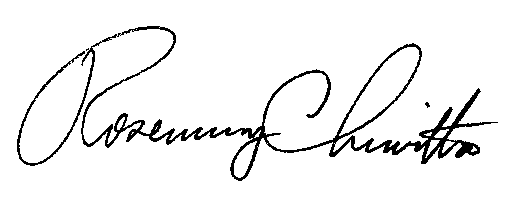 Rosemary ChiavettaSecretary	RC:AEL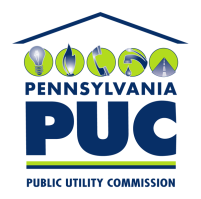 COMMONWEALTH OF PENNSYLVANIAPENNSYLVANIA PUBLIC UTILITY COMMISSION400 NORTH STREET, HARRISBURG, PA 17120IN REPLY PLEASE REFER TO OUR 